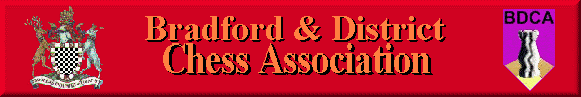 Bradford DCA Committee Meeting MinutesMeeting held 7th November 2013 at the Central Division Club, Clayton LanePresent: C Wood, L Crawford, W Williams, D Barlow, A Bak, K Marsh, J Holliday, S Swire, J Brooke, E Davies (guest), S Welham (guest)Apologies: W Lilburn-Quick1 Previous month’s meeting minutesThe previous month’s meeting minutes were approved.2 Matters Arising2.1 John BrookeC Wood received an email from I lewyk provided an email supporting John Brooke’s continued presence in the Bradford league. It was decided that the matter had been dealt with and that J Brooke retains a two year ban from the Bradford Congress, one of which has already passed.3 Treasurer’s ReportDavid Barlow reported that the Chesstival overspend was approximately £3-400. The council has paid across the balance of the £18,000 allocated funds. College have yet to clear their bill.4 Secretary’s Report Bingley have moved to a new venue – Bingley Baptist Church Hall.In the first round of the clough, it was noted that College defaulted all four boards against the Bee Gees. It was decided that a warning should be given.It was noted that the Central Darkhorses have defaulted two of their first four games, one of which was through illness. 5 Competition Controller’s ReportThe first round of the individual tournament was played on October 22nd. Approximately 50 players signed up for the tournament. It was noted that S Priest had signed up for the wrong section of the tournament. It was decided that his result would be voided, he would be moved up into the correction and that ½ point byes would be awarded.6 Website Editor’s ReportIt was noted that there was an error on the cross-table. K Marsh to look into.7 Rule 9aC Wood and A Bak noted that 5 teams in the third division had received yellow cards in the first three rounds of the season. It was discussed that if red cards were to be handed out for a second offence, the offending captain would be required to come to the next committee meeting to explain the reason for contravening the rule.8 Central LanersIt was noted that last season, Central Laners defaulted all boards in the hepolite cup against Polish Parish. This year, they won their first round match and then have organised to default their second match again. They don’t want to face tougher opposition. The committee are disappointed with the attitude taken by the central laners. It was decided that any decision on action to be taken will be deferred to the next meeting. 9 ChesstivalThe sub-committee is to reform to work on next year’s event. The balance of funds from the previous chesstival event is to be transferred to a new a new account. Feedback was received from Bradford Council Events team, being generally positive with a few constructive suggestions for improvements.10. A.O.B.10.1. Bradford CongressS Swire noted that amendments had been made to the 2014 congress form, with price increases of £2 10.2. Individual Tournament DatesIt was noted that the date for round 5 was incorrectly recorded. To be corrected on the website.10.3 Giant Chess SetsE Davies and S Welham asked the committee about the possibility of giant chess boards in Centenary Square. C Wood noted that the council were very unlikely to allow planning permission for permanent boards to be laid in Centenary Square. ED and SW pointed out that the boards in Leeds were a big attraction and hoped that a similar setup could be adopted in Bradford. C Wood pointed out that even though the council would not entertain the possibility of installing boards in Centenary Square, there may be other possible sites in Bradford.10.4 Bradford Knights vs South Bradford ASouth Bradford A hosted Bradford Knights on 5th November 2013. At the end of the night, there was an unclear result on board one between P Watson (W) and P Shaw (B). PS’s flag fell on the 36th move. PW made his 37th move and noticed that PS’s flag had dropped. PS thought he had had more time and both parties thought that the clock may be inaccurate. The clock was provided at the meeting for the committee to examine and was checked using an E.C.F. test. The test suggested that the clock was not faulty and as such the result of PW winning would stand.10.5 Digitalising the 1st divisionC Wood suggested that modernisation of the clocks would be a good way for the leagues to develop. The suggestion involved providing chesstival clocks to the first division teams, potentially offering 2 clocks per team at this point.10.6 Charity EventC Wood suggested that the leagues could earn money for charity by way of a photograph competition. The competition would involve each team producing three pictures of chess being played in daft places. Each team would be tasked with raising £100 sponsorship and two charities would benefit. The T&A would pick the winning photos.11 Next meetingThursday 5th December 2013 at 8pm at the Central Division Club.   